The square root of a number is a value that, when multiplied by itself, gives the number.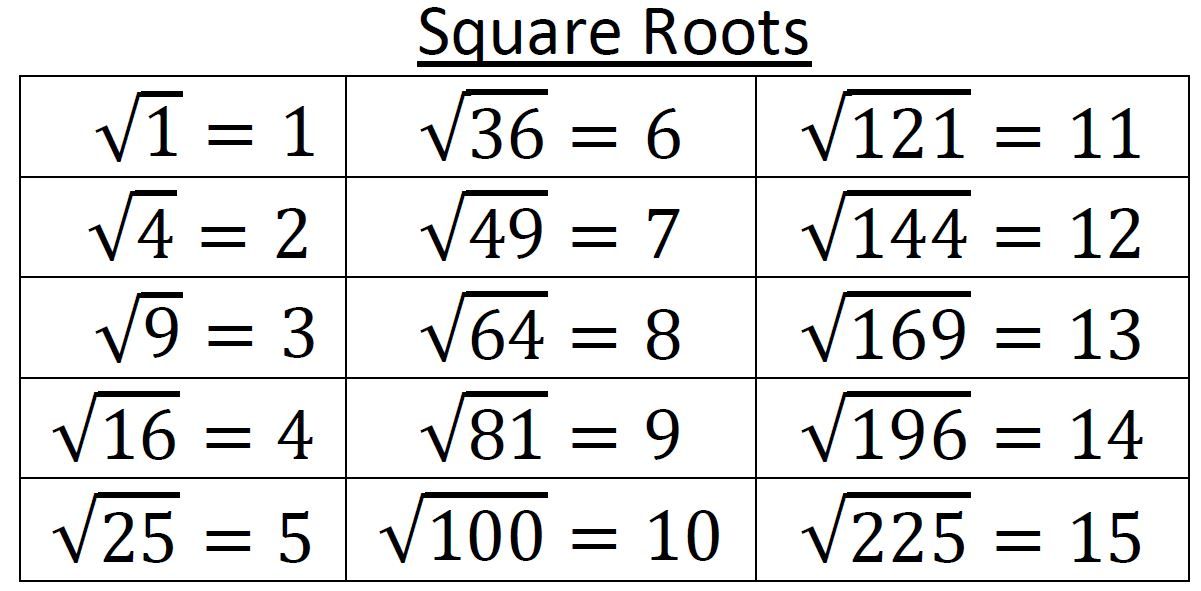 What two whole numbers does each square root fall between?Between 9 & 10Between 11 & 12Find each square root to the nearest tenth:6.18.1Find each square root to the nearest hundredth:14.835.29Place the following numbers in their approximate location on the number line: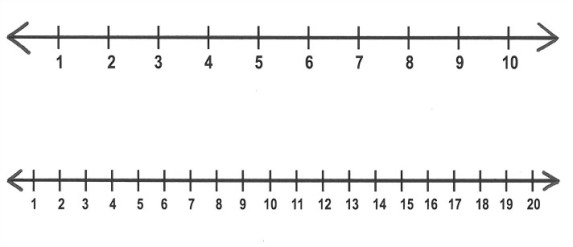 
Place the following numbers in their approximate location on the number line:
Place the following numbers in their approximate location on the number line:The cube root of a number is a value that, when multiplied three times, gives the number.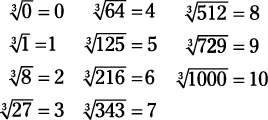 What two whole numbers does each cube root fall between?Between 3 & 4Between 9 & 10Find each cube root to the nearest thousandth:6.7092.289Find each cube root to the nearest tenth:8.65.4Place the following numbers in their approximate location on the number line:Place the following numbers in their approximate location on the number line:Place the following numbers in their approximate location on the number line: